Annabelle kunngjør at hun har fått en ny bror,Carter OliverAnnabelle kunngjør at hun har fått en ny bror,Carter OliverDATO: [Dato], KLOKKESLETT: 03:47
VEKT: 3 830 gram, LENGDE: 53 cmKjærlig hilsen Mark, Amy, Carter og AnnabelleDATO: [Dato], KLOKKESLETT: 03:47
VEKT: 3 830 gram, LENGDE: 53 cmKjærlig hilsen Mark, Amy, Carter og Annabelle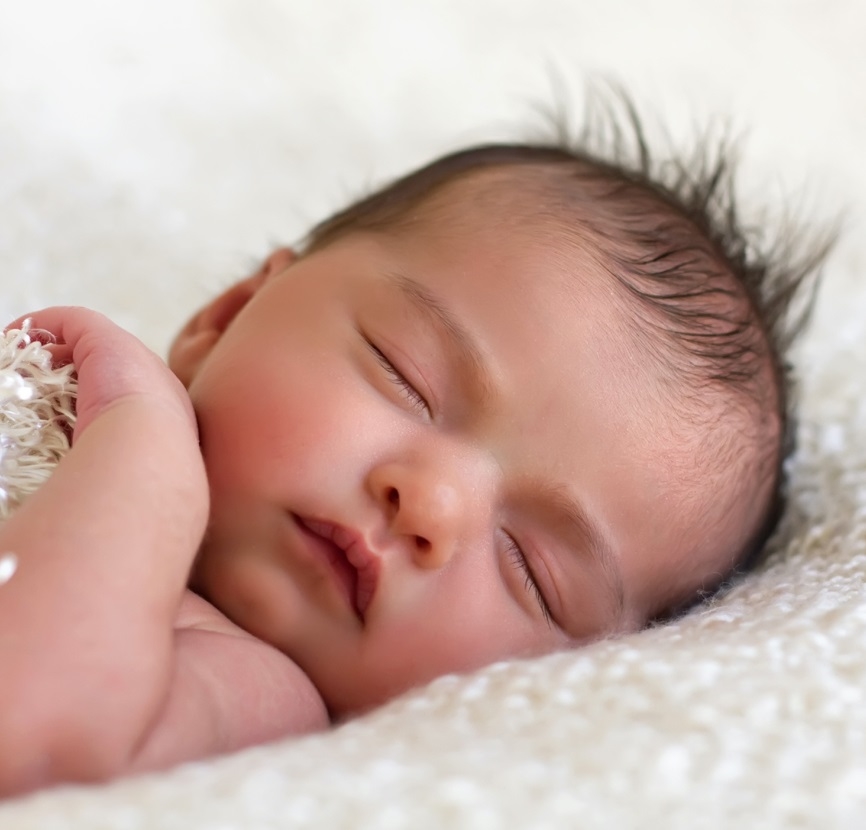 